Document à retourner par mail avant le 11 décembre 2023 au Pôle RH – DDEC 49, à Fleur GOIGOUX (f.goigoux@ec49.fr).Commentaires :……………………………………………………………………………………...…………………………….……………………………………………………………………………………..………………………………………………..………………………………………..………………………………………………..……………………………………………Cette enquête ne constitue pas un document officiel de cessation d’activité. A l’occasion des opérations du mouvement, vous aurez à confirmer votre demande de cessation en remplissant la Fiche 3 - Avis de cessation de fonction. Nous vous rappelons que le SAGEPP 49 dans sa circulaire en date du 18 octobre 2023, vous dicte les procédures administratives à respecter dans les délais impartis. Pour rappel, les démarches de liquidation de retraite et du régime additionnel doivent parvenir, par voir hiérarchique, au SAGEPP 49, au plus tard le 31 décembre 2023. Nouveautés 2023-2024 : Les personnels enseignants du 1er degré ont désormais la possibilité, une fois les annuités confirmées, de faire valoir leurs droits à la retraite en cours d’année scolaire. Ces démarches relatives à un départ à la retraite sont de votre responsabilité. Fait à……………………………………le ……………...………,Signature :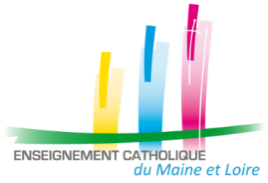 Mouvement Rentrée 2024 - Enseignants des écolesEnquête – Départ à la retraiteNom d’usageNom de naissancePrénomTéléphone Mail académique.........@ac-nantes.frÉcole(s) – Nom(s) et commune(s)Vous êtes dans la perspective d’un départ : A la rentrée scolaire 2024-2025En cours d’année scolaire 2024-2025 	à la retraite au titre du RGSS 	à la retraite progressive 	à la retraite au titre du RETREP